Dossier Licence 2021/22                             NOUVEAUX ADHERENTS MAJEURSJe souhaite être surclassé :Autres Documents :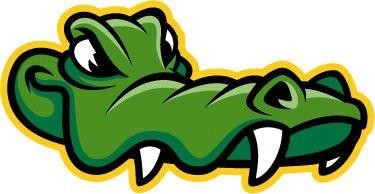 C'est ma première année : (apporter les documents, qui seront pris en photo sur place)J'achète du matériel au club:RENSEIGNEMENTS : Charles PAVIOT 06 99 96 58 30contact@caimans72.frAUCUN DOSSIER INCOMPLET NE SERA TRAITEFiche AdministrativeINFORMATIONS GENERALESNom :_ _ _ _ _ _ _ _ _ _ _ _ _ _ _ _ _ _ _ _ Prénom :_ _ _ _ _ _ _ _ _ _ _ _ _ _ _ _ _ _ _ _Date de naisssance :_ _ / _ _ / _ _ _ _   Lieu :_ _ _ _ _ _ _ _ _ _ _ _ _ _ _ _ _ _ _ _ _ _ _ _ _Adresse :  _ _ _ _ _ _ _ _ _ _ _ _ _ _ _ _ _ _ _ _ _ _ _ _ _ _ _ _ _ _ _ _ _ _ _ _ _ _ _ _ _ _ _ _ __ _ _ _ _ _ _ _ _ _ _ _ _ _ _ _ _ _ _ _ _ _ _ _ _ _ _ _ _ _ _ _ _ _ _ _ _ _ _ _ _ _ _ _ _ _ _ _ _ _ _Code postal :_ _ _ _ _ Ville : _ __ _ _ _ _ _ _ _ _ _ _ _ _ _ _ _ _ _ _ _ _ _ _ _ _ _ _ _ _ _ _ _Téléphone :_ _   / _ _   / _ _   / _ _   / _ _	 Portable _ _  / _ _  / _ _  / _ _  / _ _Email (TRES IMPORTANT) : _ _ _ _ _ _ _ _ _ _ _ _ _ _ _ _ _ _ _ _ _ _ _ _ _ _ _ _ _ _ _ _ _ _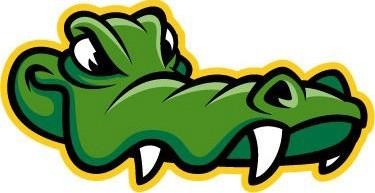 Recommandations médicales (ou autre infos utiles): _ _ _ _ _ _ _ _ _ _ _ _ _ _ _ _ _ _ _ _ __ _ _ _ _ _ _ _ _ _ _ _ _ _ _ _ _ _ _ _ _ _ _ _ _ _ _ _ _ _ _ _ _ _ _ _ _ _ _ _ _ _ _ _ _ _ _ _ _ _ _ __ _ _ _ _ _ _ _ _ _ _ _ _ _ _ _ _ _ _ _ _ _ _ _ _ _ _ _ _ _ _ _ _ _ _ _ _ _ _ _ _ _ _ _ _ _ _ _ _ _ _ _Personne(s) à contacter en cas d'urgence :Nom/ Prénom : _ _ _ _ _ _ _ _ _ _ _ _ _ _ _ _ _ _ _ _ _ _ _ _ _ _ _ _ _ _ _ _ _ _ _ _ _ _ _ _ _ _ _Téléphone : _ _  / _ _  / _ _  / _ _  / _ _Nom/ Prénom : _ _ _ _ _ _ _ _ _ _ _ _ _ _ _ _ _ _ _ _ _ _ _ _ _ _ _ _ _ _ _ _ _ _ _ _ _ _ _ _ _ _ _Téléphone : _ _  / _ _  / _ _  / _ _  / _ _DROIT A L'IMAGEJ'autorise l’Association des Caïmans 72 sans contrepartie à utiliser pour sa promotion et sa communication en interne comme en externe, les photos et vidéos sur lesquelles je figure.OUI / NON (rayer la mention inutile)REGLEMENT INTERIEURJe soussigné(e), _ _ _ _ _ _ _ _ _ _ _ _ _ _ _ avoir pris connaissance du règlement intérieur de l'Association et m'engage à le respecter sans aucune restriction.Fait le  _ _ / _ _ / _ _ _ _	Signature : (par le représentant légal si mineur)à _ _ _ _ _ _ _ _Vous disposez d'un droit d'accès, de modification, de rectification et de suppression des données qui vous concernent (art. 34 de la loi Informatique et Liberté» du 6 Janvier 1978). Pour l'exercer, contactez-nous par mail : contact@caimans72.fr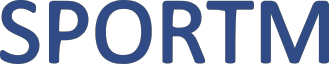 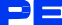 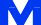 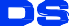                Contrat collectif complémentaire de prévoyance au bénéfice des licenciés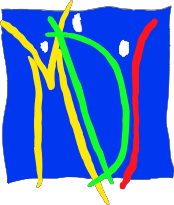 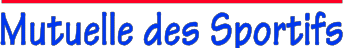 de la Fédération Française de Football AméricainDEMANDE D’ADHESIONJe soussigné(e) déclare avoir reçu et pris connaissance de la notice d’information du contrat "SPORTMUT" ayant pour objet de proposer des garanties complémentaires en sus du régime de prévoyance de base souscrit, pour le compte de ses licenciés, par la Fédération Française de Football Américain auprès de la M.D.S. en cas de dommage corporel suite à un accident garanti.J’ai décidé  d’adhérer à SPORTMUT de ne pas y adhérerJe certifie sur l’honneur ne pas être atteint(e) d’une infirmité ou d’un handicap. Au cas contraire prendre contact avec la M.D.S.Je suis informé(e) que la loi du 6 janvier 1978 « Informatique et Liberté » me donne le droit de demander communication et rectification de toutes informations me concernant qui figureraient sur tout fichier de la Fédération ou de la M.D.S. Ce droit d’accès et de rectification peut être exercé à l’adresse de la M.D.S. indiquée ci-dessous.Fait à ………………………………………………………. le ……………………………………………………….Signature de l’adhérent*	Cachet de la Fédération ou de l’Association Sportive* faire précéder la signature de la mention "lu et approuvé"Mutuelle des Sportifs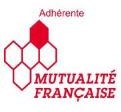 Mutuelle régie par le Code de la Mutualité et soumise aux dispositions du livre II du Code de la Mutualité Mutuelle immatriculée au répertoire Sirène sous le Numéro siren n° 422 801 9102-4, rue Louis David - 75782 Paris cedex 16 -  : 01 53 04 86 86 - : 01 53 04 86 87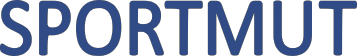 Contrat collectif complémentaire de prévoyanceau bénéfice des licenciés de la Fédération Française de Football AméricainNOTICE D’INFORMATION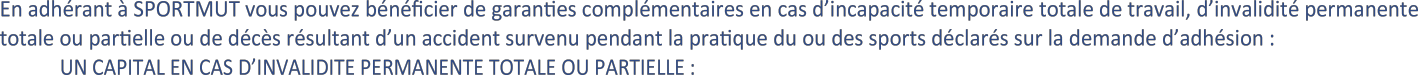 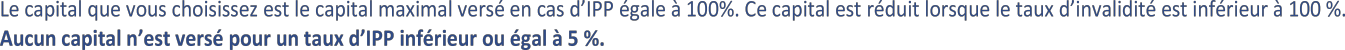 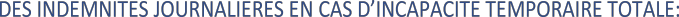 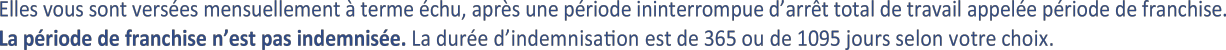 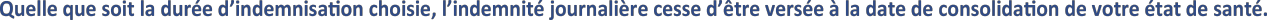 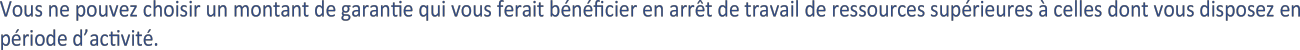 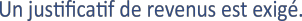 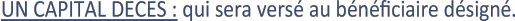 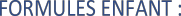 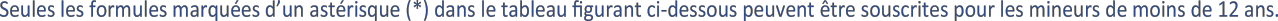 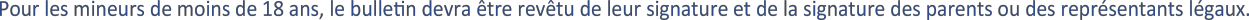 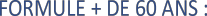 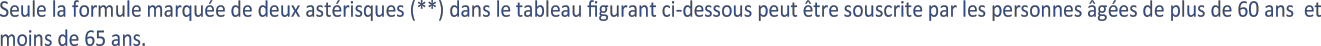 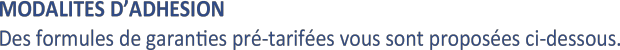 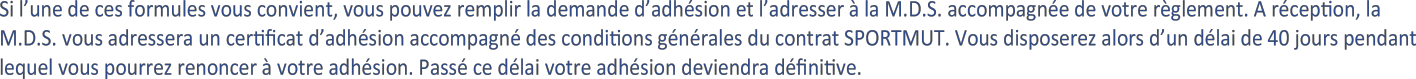 Ces cotisations tiennent compte des taxes en vigueur.(*) Options réservées aux mineurs âgés de moins de 12 ans.(**) Seule formule pouvant être souscrite par les personnes âgées de plus de 60 ans et moins de 65 ans.MDS JUILLET 2013 / DISQUE O / FEDERATIONSLes cotisations sont annuelles. Le non renouvellement de la cotisation par l’assuré met fin de plein droit à l’adhésion 40 jours après le terme principal de la dernière échéance.Ce contrat est régi par le Code de la Mutualité.Fiche de paiement Nom :_ _ _ _ _ _ _ _ _ _ __ _ _ _ _ _ _  Prénom : _ _ _ _ _ _ _ _ _ _ _ _ _ _ _ _ _ _ _ _ _ Catégorie :_ _ _ _ _ _ _ _ _ _ _ _ _ _ _ _  *LOCATION OFFERTE POUR LES NOUVEAUX LICENCIESREGLEMENTLicence	= _ _ _ € Location matériel  = _ _ _ _€   Achat kit matériel  = _ _ _ _€ TOTAL = _ _ _ _ _€ + Cheque de caution sur le matériel = 100€ (non encaissé)Règlement par chèque :Nb de chèques : _ _ _ _   4 MAXIMUMAUCUN DOSSIER NE SERA ACCEPTE SANS LES PAIEMENTS COMPLETSAutres paiments :Espèces : Bon CAF :_ _ _ _ €	Coupons Sport (ANCV):_ _ _ _ €	Chèques Collèges 72 :_ _ _ _ €_ _ _ _ €Chèques Vacances (ANCV) : _ _ _ _ €	Pass Sport (nouveauté 2021) :_ _ _ _ €□ Fiche Administrative de l'Association complétée et signée□ Sportmut complétée et signée (même en cas de non-adhésion)□ Feuille de licence FFFA complétée et signée□ Fiche de paiement complétée et signée□ Certificat Médical □ Le règlement de la licence□ Autorisation Parentale pour les joueurs mineurs □ Electrocardiogramme de repos (RV au CH LE MANS organisé par le club)□ Certificat Médical rempli par un médecin du sport (CH LE MANS)□ Carte d'Identité□ Carte Vitale□ Le bon de commande□ Le règlement de la commandeFORMULE DE GARANTIES CHOISIEFORMULE DE GARANTIES CHOISIEFORMULE DE GARANTIES CHOISIEFORMULE DE GARANTIES CHOISIEFORMULE DE GARANTIES CHOISIEFORMULE DE GARANTIES CHOISIECOTISATION ANNUELLE € T.T.C.Formule A :Formule A :A 1 A 2 A 3 A 4 (correspondant au choix retenu)|	|	|	|,|	|  |€Formule B :Formule B :B 1 B 2 B 3 B 4 (correspondant au choix retenu)|	|	|	|,|	|  |€Formule C :Formule C :C 1 C 2 C 3 C 4 (correspondant au choix retenu)|	|	|	|,|	|  |€Formule D :Formule D :D 1 D 2 D 3 D 4 (correspondant au choix retenu)|	|	|	|,|	|  |€Formule E :Formule E :E 1 E 2 E 3 E 4 (correspondant au choix retenu)|	|	|	|,|	|  |€Autres choix :Autres choix :Sera déterminée après consultation de la M.D.S.FORMULESCAPITAL DECESCAPITAL INVALIDITE (100 % IPP)INDEMNITES JOURNALIERESCOTISATION GLOBALE(TTC)Dans toutes ces formules, les indemnités journalières sont verséesà compter du 31ème jour d'incapacité temporairetotale de travail ou à partirdu 4ème jour en casd'hospitalisation et ce, jusqu'àla consolidation et au plus pendant 1095 jours.A 1*30 489,80 €5,00 €Dans toutes ces formules, les indemnités journalières sont verséesà compter du 31ème jour d'incapacité temporairetotale de travail ou à partirdu 4ème jour en casd'hospitalisation et ce, jusqu'àla consolidation et au plus pendant 1095 jours.A 2**15 244,90 €30 489,80 €6,30 €Dans toutes ces formules, les indemnités journalières sont verséesà compter du 31ème jour d'incapacité temporairetotale de travail ou à partirdu 4ème jour en casd'hospitalisation et ce, jusqu'àla consolidation et au plus pendant 1095 jours.A 315 244,90 €7,62 €/Jour21,70 €Dans toutes ces formules, les indemnités journalières sont verséesà compter du 31ème jour d'incapacité temporairetotale de travail ou à partirdu 4ème jour en casd'hospitalisation et ce, jusqu'àla consolidation et au plus pendant 1095 jours.A 415 244,90 €30 489,80 €7,62 €/Jour26,60 €Dans toutes ces formules, les indemnités journalières sont verséesà compter du 31ème jour d'incapacité temporairetotale de travail ou à partirdu 4ème jour en casd'hospitalisation et ce, jusqu'àla consolidation et au plus pendant 1095 jours.B 1*60 979,61 €9,90 €Dans toutes ces formules, les indemnités journalières sont verséesà compter du 31ème jour d'incapacité temporairetotale de travail ou à partirdu 4ème jour en casd'hospitalisation et ce, jusqu'àla consolidation et au plus pendant 1095 jours.B 230 489,80 €60 979,61 €12,60 €Dans toutes ces formules, les indemnités journalières sont verséesà compter du 31ème jour d'incapacité temporairetotale de travail ou à partirdu 4ème jour en casd'hospitalisation et ce, jusqu'àla consolidation et au plus pendant 1095 jours.B 330 489,80 €15,24 €/Jour43,30 €Dans toutes ces formules, les indemnités journalières sont verséesà compter du 31ème jour d'incapacité temporairetotale de travail ou à partirdu 4ème jour en casd'hospitalisation et ce, jusqu'àla consolidation et au plus pendant 1095 jours.B 430 489,80 €60 979,61 €15,24 €/Jour53,10 €Dans toutes ces formules, les indemnités journalières sont verséesà compter du 31ème jour d'incapacité temporairetotale de travail ou à partirdu 4ème jour en casd'hospitalisation et ce, jusqu'àla consolidation et au plus pendant 1095 jours.C 1*91 469,41 €14,80 €Dans toutes ces formules, les indemnités journalières sont verséesà compter du 31ème jour d'incapacité temporairetotale de travail ou à partirdu 4ème jour en casd'hospitalisation et ce, jusqu'àla consolidation et au plus pendant 1095 jours.C 245 734,71 €91 469,41 €18,90 €Dans toutes ces formules, les indemnités journalières sont verséesà compter du 31ème jour d'incapacité temporairetotale de travail ou à partirdu 4ème jour en casd'hospitalisation et ce, jusqu'àla consolidation et au plus pendant 1095 jours.C 345 734,71 €22,87 €/Jour64,90 €Dans toutes ces formules, les indemnités journalières sont verséesà compter du 31ème jour d'incapacité temporairetotale de travail ou à partirdu 4ème jour en casd'hospitalisation et ce, jusqu'àla consolidation et au plus pendant 1095 jours.C 445 734,71 €91 469,41 €22,87 €/Jour79,70 €Dans toutes ces formules, les indemnités journalières sont verséesà compter du 31ème jour d'incapacité temporairetotale de travail ou à partirdu 4ème jour en casd'hospitalisation et ce, jusqu'àla consolidation et au plus pendant 1095 jours.D 1*121 959,21 €19,70 €Dans toutes ces formules, les indemnités journalières sont verséesà compter du 31ème jour d'incapacité temporairetotale de travail ou à partirdu 4ème jour en casd'hospitalisation et ce, jusqu'àla consolidation et au plus pendant 1095 jours.D 260 979,61 €121 959,21 €25,20 €Dans toutes ces formules, les indemnités journalières sont verséesà compter du 31ème jour d'incapacité temporairetotale de travail ou à partirdu 4ème jour en casd'hospitalisation et ce, jusqu'àla consolidation et au plus pendant 1095 jours.D 360 979,61 €30,49 €/Jour86,50 €Dans toutes ces formules, les indemnités journalières sont verséesà compter du 31ème jour d'incapacité temporairetotale de travail ou à partirdu 4ème jour en casd'hospitalisation et ce, jusqu'àla consolidation et au plus pendant 1095 jours.D 460 979,61 €121 959,21 €30,49 €/Jour106,10 €Dans toutes ces formules, les indemnités journalières sont verséesà compter du 31ème jour d'incapacité temporairetotale de travail ou à partirdu 4ème jour en casd'hospitalisation et ce, jusqu'àla consolidation et au plus pendant 1095 jours.E 1*152 449,02 €24,60 €Dans toutes ces formules, les indemnités journalières sont verséesà compter du 31ème jour d'incapacité temporairetotale de travail ou à partirdu 4ème jour en casd'hospitalisation et ce, jusqu'àla consolidation et au plus pendant 1095 jours.E 276 224,51 €152 449,02 €31,50 €Dans toutes ces formules, les indemnités journalières sont verséesà compter du 31ème jour d'incapacité temporairetotale de travail ou à partirdu 4ème jour en casd'hospitalisation et ce, jusqu'àla consolidation et au plus pendant 1095 jours.E 376 224,51 €38,11 €/Jour108,10 €Dans toutes ces formules, les indemnités journalières sont verséesà compter du 31ème jour d'incapacité temporairetotale de travail ou à partirdu 4ème jour en casd'hospitalisation et ce, jusqu'àla consolidation et au plus pendant 1095 jours.E 476 224,51 €152 449,02 €38,11 €/Jour132,70 €Dans toutes ces formules, les indemnités journalières sont verséesà compter du 31ème jour d'incapacité temporairetotale de travail ou à partirdu 4ème jour en casd'hospitalisation et ce, jusqu'àla consolidation et au plus pendant 1095 jours.MONTANTSlicenceKit MaterielLocation*CautionSENIOR / U19190€90€0100€U16160€90€0 100€U14 / FEMININES130€90€0100€FLAG TOUTES CATEGORIES50€000CHEER TOUTES CATEGORIES50€000N°MontantMois d'encaissement souhaitéN° chèqueTitulaire1234